   EĞİTİM -ÖĞRETİM YILI:………………………..   DERSİN ADI:……………………………………….Öğrenciye/Rapora İlişkin Görüşler:…………………………………………………………………………………………………………………………………………………………………………………………………………………………Raporu Değerlendiren Sorumlu Öğretim Elemanı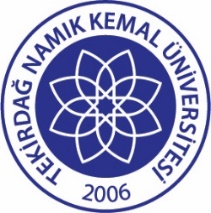 TNKÜSAĞLIK BİLİMLERİ FAKÜLTESİBESLENME VE DİYETETİK BÖLÜMÜÖĞRENCİ RAPORU DEĞERLENDİRMEFORMUDoküman No: EYS-FRM-577TNKÜSAĞLIK BİLİMLERİ FAKÜLTESİBESLENME VE DİYETETİK BÖLÜMÜÖĞRENCİ RAPORU DEĞERLENDİRMEFORMUHazırlama Tarihi: 11.11.2022TNKÜSAĞLIK BİLİMLERİ FAKÜLTESİBESLENME VE DİYETETİK BÖLÜMÜÖĞRENCİ RAPORU DEĞERLENDİRMEFORMURevizyon Tarihi: 13.04.2023TNKÜSAĞLIK BİLİMLERİ FAKÜLTESİBESLENME VE DİYETETİK BÖLÜMÜÖĞRENCİ RAPORU DEĞERLENDİRMEFORMURevizyon No: 1TNKÜSAĞLIK BİLİMLERİ FAKÜLTESİBESLENME VE DİYETETİK BÖLÜMÜÖĞRENCİ RAPORU DEĞERLENDİRMEFORMUToplam Sayfa Sayısı: 2Öğrenci Adı-Soyadı: Okul No:Öğrenci Adı-Soyadı: Okul No:Öğrenci Adı-Soyadı: Okul No:Öğrenci Adı-Soyadı: Okul No:Öğrenci Adı-Soyadı: Okul No:Öğrenci Adı-Soyadı: Okul No:Öğrenci Adı-Soyadı: Okul No:DEĞERLENDİRME KRİTERLERİÇok iyi20 Puanİyi16 PuanYeterli10 PuanKısmen Yeterli8 PuanKısmen Yetersiz4 PuanYetersiz0 PuanRapor Kapak Sayfası UygunluğuRapor Şablonu Esasına UygunlukTürkçe Yazım Kurallarına UygunlukRaporun	kapsamlı	şekildehazırlanmış olmasıRaporun	belirtilen	sürede	ilgiliöğretim elemanına teslim edilmesiToplam Not (100 Üzerinden)Çok iyi20 Puanİyi16 PuanYeterli10 PuanKısmen Yeterli8 PuanKısmen Yetersiz4 PuanYetersiz0 PuanRapor Kapak SayfasıUygunluğuKapak konuyu içeriyor ve gelişmiş kapak tasarımıKapak konuyu içeriyor ve yeterince iyikapak tasarımı UygunKapaktasarımı konuyu içeriyor ve yeterli stildeKapaktasarımı konuyu içeriyorancak uygun stilde değilKapaktasarımı konuyu içermiyor ve uygun stildedeğilKapaktasarımıyapılmamışRapor ŞablonuRapor şablonuRapor şablonuRapor şablonuRapor şablonuRapor şablonuRapor şablonuEsasınayeterince iyitamtamkısmendüzensizesasına uygunUygunluktamoluşturulmuşoluşturulmuş,düzenliOluşturulmuşyapılmamışoluşturulmuşveokuyucuoluşturulmuş.okuyucuve okuyucuokuyucu gerekligerekliokuyucubilgileregerekli bilgilerebilgilerebilgileregereklierişmekteerişebiliyor,erişebiliyorerişebilmektebilgileresıkıntırahatçasıkıntı çekiyorerişebilmekteçekiyor,okunabiliyorsıkıntı çekiyorbağlantısız vedüzensizçalışmalarmevcutTürkçe YazımRapor TürkçeRapor TürkçeRapor TürkçeRapor TürkçeRapor TürkçeRapor TürkçeKurallarınayazımyazımyazımyazımyazımyazımUygunlukkurallarınakurallarınakurallarınakurallarınakurallarınakurallarınauygun olarakuygun olarakuygunlukkısmen uygunkısmenuygun değildirçok iyihazırlanmıştır.durumu ortaolarakyetersizhazırlanmıştır.düzeydedir.hazırlanmıştır.olarakhazırlanmıştırRaporunKonunun içeriğiKonunun içeriğiKonununKonu içeriğiKonu içeriğiKonu içeriğikapsamlıtam ve doğrutam ve doğruiçeriğitanımlanmış,eksikeleşekildetanımlanmış,tanımlanmış, iyidoğruancak yeterlitanımlanmış,alınmamışhazırlanmışyeterince iyidüzeyde eletanımlanmış,düzeyde eleyetersizolmasıdüzeyde elealınmışyeterlialınmamışdüzeydealınmışdüzeydeele alınmışele alınmışRaporunRaporunRapor teslimRapor teslimRapor teslimRapor teslimRapor teslimbelirtilenbelirtilentarihinden 1tarihinden 2tarihinden entarihinden enedilmemiştirsürede ilgilisürede ilgiligün sonra ilgiligün sonra ilgiligeç 3 güngeç 7 günöğretimöğretimöğretimöğretimsonra ilgilisonra ilgilielemanınaelemanınaelemanınaelemanınaöğretimöğretimteslimteslimteslimteslimelemanınaelemanınaedilmesiedilmiştiredilmiştiredilmiştirteslimteslimedilmiştiredilmiştir